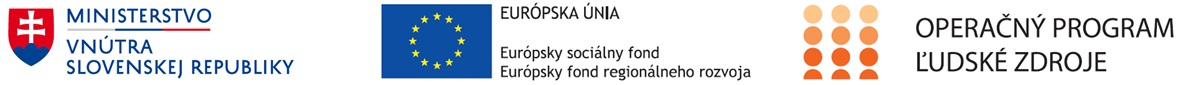 Názov projektuMiestna občianska poriadková služba v obci ArnutovceHlavný cieľ projektu:  Cieľom predloženého projektu je zvýšenie zamestnanosti a zamestnateľnosti ľudí žijúcich v prostredí MRK poskytovaním miestnej občianskej poriadkovej služby v obci Arnutovce.Trvanie projektu: august 2021Nenávratný finančný príspevok:  95 580,39 €Typ projektu: dopytovo-orientovaný projektRiadiaci orgán: Ministerstvo práce, sociálnych vecí a rodiny SRSprostredkovateľský orgán: Ministerstvo vnútra SR Tento projekt sa realizuje vďaka podpore z Európskeho fondu regionálneho rozvoja v rámci Operačného programu Ľudské zdroje. www.ludskezdroje.gov.sk             www.esf.gov.sk	                  www.minv.sk                       www.obecarnutovce.sk  